Course Specification for Sociolinguistics 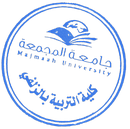 CollegeZulfi College of EducationZulfi College of EducationZulfi College of EducationDepartmentEnglish Language DepartmentEnglish Language DepartmentEnglish Language DepartmentCourse Name:SociolinguisticsCourse CodeENG 417Level7 Credit Hours3hrs.Course Objective  To helps students to become aware of the constant interplay between language and society in both English-speaking as well as in societies that speak other languages.To increases the students ‘awareness of the ways that language and social contexts interact.To provide students with a broad overview of the field of sociolinguistics and introduce them to various approaches to the study of language in its social context.To familiarize students with the principal concepts of sociolinguistics.To helps students to become aware of the constant interplay between language and society in both English-speaking as well as in societies that speak other languages.To increases the students ‘awareness of the ways that language and social contexts interact.To provide students with a broad overview of the field of sociolinguistics and introduce them to various approaches to the study of language in its social context.To familiarize students with the principal concepts of sociolinguistics.To helps students to become aware of the constant interplay between language and society in both English-speaking as well as in societies that speak other languages.To increases the students ‘awareness of the ways that language and social contexts interact.To provide students with a broad overview of the field of sociolinguistics and introduce them to various approaches to the study of language in its social context.To familiarize students with the principal concepts of sociolinguistics.Course ContentIntroducing the operational term related to SociolinguisticsIntroducing the operational term related to SociolinguisticsIntroducing the operational term related to SociolinguisticsCourse ContentChapter 1: What do sociolinguists study?Chapter 1: What do sociolinguists study?Chapter 1: What do sociolinguists study?Course ContentChapter 2: Language choice in multilingual communitiesChapter 2: Language choice in multilingual communitiesChapter 2: Language choice in multilingual communitiesCourse ContentChapter 4: Linguistic varieties and multilingual nationsChapter 4: Linguistic varieties and multilingual nationsChapter 4: Linguistic varieties and multilingual nationsCourse ContentChapter 6: Regional and social dialectsChapter 6: Regional and social dialectsChapter 6: Regional and social dialectsCourse ContentChapter 8: Ethnicity and social networkChapter 8: Ethnicity and social networkChapter 8: Ethnicity and social networkCourse ContentChapter 10: Style, context and registerChapter 10: Style, context and registerChapter 10: Style, context and registerCourse ContentChapter 12: Gender, politeness and stereotypesChapter 12: Gender, politeness and stereotypesChapter 12: Gender, politeness and stereotypesRequired TextbookHolmes, J. (2013). An Introduction to Sociolinguistics.4th edHolmes, J. (2013). An Introduction to Sociolinguistics.4th edHolmes, J. (2013). An Introduction to Sociolinguistics.4th edHead of DepartmentDr. Abdulrahman AlqefariDean of CollegeDr. Nasser Alothman